День профилактики алкоголизма традиционно проводится 7 июляВопросы профилактики алкоголизма, а также снижения его социально-экономических последствий находятся под постоянным контролем Министерства здравоохранения и других органов государственного управления. В настоящее время в Республике Беларусь реализуется подпрограмма «Предупреждение и преодоление пьянства и алкоголизма» Государственной программы «Здоровье народа и демографическая безопасность Республики Беларусь» на 2016-2020 годы.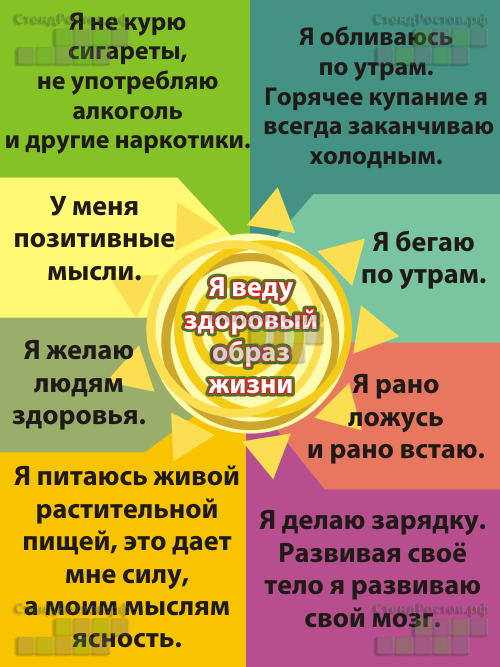 